                                                                                                                                                  проект                 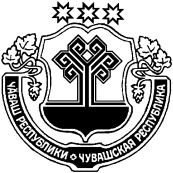 О внесении изменений в постановление администрации Русско-Алгашинского сельского поселения от 20.02.2017 № 9 «Об утверждении Административного регламента предоставления муниципальной услуги  «Выдача разрешений на строительство, реконструкцию объектов капитального  строительства и индивидуальное строительство»          В соответствии с Федеральным законом от 27 июля 2010 г. N 210-ФЗ
"Об организации предоставления государственных и муниципальных услуг",  Федеральным законом от 6 октября 2003 г. N 131-ФЗ "Об общих принципах организации местного самоуправления в Российской  Федерации",  Уставом   Русско-Алгашинского сельского поселения Шумерлинского района, администрация Русско-Алгашинского сельского поселения п о с т а н о в л я е т:1. Внести в постановление администрации Русско-Алгашинского сельского поселения от 20.02.2017 № 9 «Об утверждении Административного регламента предоставления муниципальной услуги  «Выдача разрешений на строительство, реконструкцию объектов капитального  строительства и индивидуальное строительство» следующие изменения:1.1. наименование постановления изложить в следующей редакции:«Об утверждении Административного регламента предоставления муниципальной услуги  «Выдача разрешений на строительство, реконструкцию объектов капитального  строительства»;1.2. в пункте 1 постановления слова «и индивидуальное строительство» исключить;1.3. пункт 1 раздела 2.6. Административного регламента после слов «на земельный участок» дополнить словами «в том числе соглашение об установлении сервитута, решение  об установлении публичного сервитута»;1.4. раздел 2.6 Административного регламента изложить в следующей редакции:«2.6. Перечень документов, необходимых для предоставления муниципальной услугиОснованием для получения муниципальной услуги является представление заявителем (или уполномоченным им лица) заявления о выдаче разрешения на строительство (далее – Заявление) в администрацию Русско-Алгашинского сельского поселения Шумерлинского района, или МФЦ.Заявление составляется в 2-х экземплярах и подписывается заявителем, может быть заполнено от руки или машинописным способом, распечатано посредством электронных печатных устройств.Днем приема Заявления считается дата регистрации факта приема Заявления в администрации.Образцы Заявлений, а также примеры их заполнения размещены на информационном стенде, официальном сайте администрации Русско-Алгашинского сельского поселения Шумерлинского района.К заявлению прилагаются следующие документы:1) правоустанавливающие документы на земельный участок, в том числе соглашение об установлении сервитута, решение об установлении публичного сервитута (документ предоставляется в рамках межведомственного и межуровневого взаимодействия);1.1) при наличии соглашения о передаче в случаях, установленных бюджетным законодательством Российской Федерации, органом государственной власти (государственным органом), Государственной корпорацией по атомной энергии "Росатом", Государственной корпорацией по космической деятельности "Роскосмос", органом управления государственным внебюджетным фондом или органом местного самоуправления полномочий государственного (муниципального) заказчика, заключенного при осуществлении бюджетных инвестиций, - указанное соглашение, правоустанавливающие документы на земельный участок правообладателя, с которым заключено это соглашение;2) градостроительный план земельного участка, выданный не ранее чем за три года до дня представления заявления на получение разрешения на строительство, или в случае выдачи разрешения на строительство линейного объекта реквизиты проекта планировки территории и проекта межевания территории (за исключением случаев, при которых для строительства, реконструкции линейного объекта не требуется подготовка документации по планировке территории), реквизиты проекта планировки территории в случае выдачи разрешения на строительство линейного объекта, для размещения которого не требуется образование земельного участка (документ предоставляется в рамках межведомственного и межуровневого взаимодействия);3) результаты инженерных изысканий и следующие материалы, содержащиеся в проектной документации:а) пояснительная записка;б) схема планировочной организации земельного участка, выполненная в соответствии с информацией, указанной в градостроительном плане земельного участка, а в случае подготовки проектной документации применительно к линейным объектам проект полосы отвода, выполненный в соответствии с проектом планировки территории (за исключением случаев, при которых для строительства, реконструкции линейного объекта не требуется подготовка документации по планировке территории);в) разделы, содержащие архитектурные и конструктивные решения, а также решения и мероприятия, направленные на обеспечение доступа инвалидов к объекту капитального строительства (в случае подготовки проектной документации применительно к объектам здравоохранения, образования, культуры, отдыха, спорта и иным объектам социально-культурного и коммунально-бытового назначения, объектам транспорта, торговли, общественного питания, объектам делового, административного, финансового, религиозного назначения, объектам жилищного фонда);г) проект организации строительства объекта капитального строительства (включая проект организации работ по сносу объектов капитального строительства, их частей в случае необходимости сноса объектов капитального строительства, их частей для строительства, реконструкции других объектов капитального строительства);4) положительное заключение экспертизы проектной документации объекта капитального строительства (применительно к отдельным этапам строительства в случае, предусмотренном частью 12.1 статьи 48 Градостроительного кодекса Российской Федерации), если такая проектная документация подлежит экспертизе в соответствии со статьей 49 Градостроительного кодекса Российской Федерации, положительное заключение государственной экспертизы проектной документации в случаях, предусмотренных частью 3.4 статьи 49 Градостроительного кодекса Российской Федерации, положительное заключение государственной экологической экспертизы проектной документации в случаях, предусмотренных частью 6 статьи 49 Градостроительного кодекса Российской Федерации (документ предоставляется в рамках межведомственного и межуровневого взаимодействия);5) разрешение на отклонение от предельных параметров разрешенного строительства, реконструкции (в случае, если застройщику было предоставлено такое разрешение в соответствии со статьей 40 Градостроительного кодекса Российской Федерации) (документ предоставляется в рамках межведомственного и межуровневого взаимодействия);6) согласие всех правообладателей объекта капитального строительства в случае реконструкции такого объекта, за исключением указанных в пункте 6.2 части 7 статьи 51 Градостроительного кодекса Российской Федерации случаев реконструкции многоквартирного дома (предоставляется заявителем самостоятельно);6.1) в случае проведения реконструкции государственным (муниципальным) заказчиком, являющимся органом государственной власти (государственным органом), Государственной корпорацией по атомной энергии "Росатом", Государственной корпорацией по космической деятельности "Роскосмос", органом управления государственным внебюджетным фондом или органом местного самоуправления, на объекте капитального строительства государственной (муниципальной) собственности, правообладателем которого является государственное (муниципальное) унитарное предприятие, государственное (муниципальное) бюджетное или автономное учреждение, в отношении которого указанный орган осуществляет соответственно функции и полномочия учредителя или права собственника имущества, - соглашение о проведении такой реконструкции, определяющее в том числе условия и порядок возмещения ущерба, причиненного указанному объекту при осуществлении реконструкции;6.2) решение общего собрания собственников помещений и машино-мест в многоквартирном доме, принятое в соответствии с жилищным законодательством в случае реконструкции многоквартирного дома, или, если в результате такой реконструкции произойдет уменьшение размера общего имущества в многоквартирном доме, согласие всех собственников помещений и машино-мест в многоквартирном доме;7) копия свидетельства об аккредитации юридического лица, выдавшего положительное заключение негосударственной экспертизы проектной документации, в случае, если представлено заключение негосударственной экспертизы проектной документации (документ предоставляется в рамках межведомственного и межуровневого взаимодействия);8) документы, предусмотренные законодательством Российской Федерации об объектах культурного наследия, в случае, если при проведении работ по сохранению объекта культурного наследия затрагиваются конструктивные и другие характеристики надежности и безопасности такого объекта (предоставляется заявителем самостоятельно);9) копия решения об установлении или изменении зоны с особыми условиями использования территории в случае строительства объекта капитального строительства, в связи с размещением которого в соответствии с законодательством Российской Федерации подлежит установлению зона с особыми условиями использования территории, или в случае реконструкции объекта капитального строительства, в результате которой в отношении реконструированного объекта подлежит установлению зона с особыми условиями использования территории или ранее установленная зона с особыми условиями использования территории подлежит изменению (документ предоставляется в рамках межведомственного и межуровневого взаимодействия).Документы, указанные в пунктах 1 - 5, 7 и 9, запрашиваются органом местного самоуправления, в срок не позднее трех рабочих дней со дня получения заявления о выдаче разрешения на строительство, если застройщик не представил указанные документы самостоятельно.По межведомственным запросам органов, указанных в абзаце первом части 7 статьи 51 Градостроительного кодекса Российской Федерации, документы (их копии или сведения, содержащиеся в них) предоставляются государственными органами, органами местного самоуправления и подведомственными государственным органам или органам местного самоуправления организациями, в распоряжении которых находятся указанные документы, в срок не позднее трех рабочих дней со дня получения соответствующего межведомственного запроса.Документы, указанные в пунктах 1, 3 и 4, направляются заявителем самостоятельно, если указанные документы (их копии или сведения, содержащиеся в них) отсутствуют в Едином государственном реестре недвижимости или едином государственном реестре заключений.Застройщик в течение десяти дней со дня получения разрешения на строительство обязан безвозмездно передать в администрацию Русско-Алгашинского сельского поселения сведения о площади, высоте и количестве этажей планируемого объекта капитального строительства, о сетях инженерно-технического обеспечения, один экземпляр копии результатов инженерных изысканий и по одному экземпляру копий разделов проектной документации, предусмотренных пунктами 2, 8 - 10 и 11.1 части 12 статьи 48 Градостроительного кодекса Российской Федерации, для размещения в информационной системе обеспечения градостроительной деятельности.Заинтересованные лица представляют оригиналы вышеперечисленных документов, либо их копии, засвидетельствованные в нотариальном порядке, либо их копии с приложением оригиналов.При представлении копий необходимо прикладывать также и оригиналы документов. В случае если копии документов нотариально не заверены, после заверения их специалистом МФЦ либо специалистом организационно-контрольного отдела администрации Русско-Алгашинского сельского поселения оригиналы возвращаются заявителям.По заявлению застройщика может быть выдано разрешение на отдельные этапы строительства, реконструкции.»;1.5. в наименовании Административного регламента слова «и индивидуальное строительство» исключить;1.6. раздел 1.1. Административного регламента изложить в новой редакции:«1.1. Предмет регулирования административного регламентаАдминистративный регламент по предоставлению муниципальной услуги «Выдача разрешения на строительство, реконструкцию объектов капитального строительства» (далее – Административный регламент) устанавливает сроки и последовательность действий (административные процедуры) при предоставлении муниципальной услуги. Административный регламент разработан в целях повышения качества и доступности муниципальной услуги юридическим и физическим лицам, в том числе индивидуальным предпринимателям. Предметом регулирования Административного регламента являются отношения, возникающие при предоставлении муниципальной услуги по вопросу выдачи разрешения на строительство, реконструкцию объектов капитального на территории Русско-Алгашинского сельского поселения Шумерлинского района Чувашской Республики (далее – муниципальная услуга).»;1.7. в абзаце восьмом раздела 1.3.5 Административного регламента слова «и индивидуальное строительство» исключить;1.8. в п. 2.1. Административного регламента слова «и индивидуальное строительство» исключить;1.9. в абзаце третьем раздела 2.3.  Административного регламента слова «и индивидуальное строительство» исключить;1.10. в абзаце четвертом раздела 2.3. Административного регламента слова «и индивидуальное строительство» исключить;1.11. в разделе 2.4. Административного регламента слова «и индивидуальное строительство» исключить.2. Настоящее постановление вступает в силу после его официального опубликования.Глава Русско-Алгашинского сельского поселения Шумерлинского района                                                               В.Н.СпиридоновЧĂВАШ  РЕСПУБЛИКИÇĚМĚРЛЕ РАЙОНĚЧУВАШСКАЯ РЕСПУБЛИКА ШУМЕРЛИНСКИЙ  РАЙОН  ВЫРĂС УЛХАШ ЯЛ ПОСЕЛЕНИЙĚН ПУÇЛĂХĚ ЙЫШĂНУ12. 07.2019 № 52Вырăс Улхаш салиАДМИНИСТРАЦИЯ РУССКО-АЛГАШИНСКОГО СЕЛЬСКОГО ПОСЕЛЕНИЯ ПОСТАНОВЛЕНИЕ12. 07 .2019 № 52село Русские Алгаши